29.04.2020 	МАТЕМАТИКА 22,25 гр. Преподаватель А.И.Русанов (Выполненную работу отправить по электронной почте по адресу alexander_rus@inbox.ru  до 17.00 этого же дня). Тема:  Практическая работа: «Преобразования  графика  функции. Гармонические колебания».Цель работы: Обобщить и систематизировать знания по теме «Графики функции». Закрепить умения использовать полученные знания для построения и чтения графиков функций.Теоретические сведения к практической работе:  Преобразованияy = f (x - b)Параллельный перенос графика вдоль оси абсцисс на | b | единицвправо, если b > 0;влево, если b < 0.y = f (x + b)влево, если b > 0;вправо, если b < 0.y = f (x) + mПараллельный перенос графика вдоль оси ординат на | m | единицвверх, если m > 0,вниз, если m < 0.Отражение графикаy = f ( – x)Симметричное отражение графика относительно оси ординат.y = –  f (x)Симметричное отражение графика относительно оси абсцисс.Сжатие и растяжение графикаy = f (kx)При k  > 1 — сжатие графика к оси ординат в k раз,при 0 < k < 1 — растяжение графика от оси ординат в k раз.y = k f (x)При k  > 1 — растяжение графика от оси абсцисс в k раз,при 0  < k < 1 — cжатие графика к оси абсцисс в k раз.Задания для практической работыЗадание 1. Постройте график линейной функции, определите, проходит ли график функции через указанную точку: y = ,   А(42 ;26)y  =  ,    В(42;19) y = ,   С(– 33;6)Задание 2. Постройте график квадратичной функции, укажите множество значений данной функции.;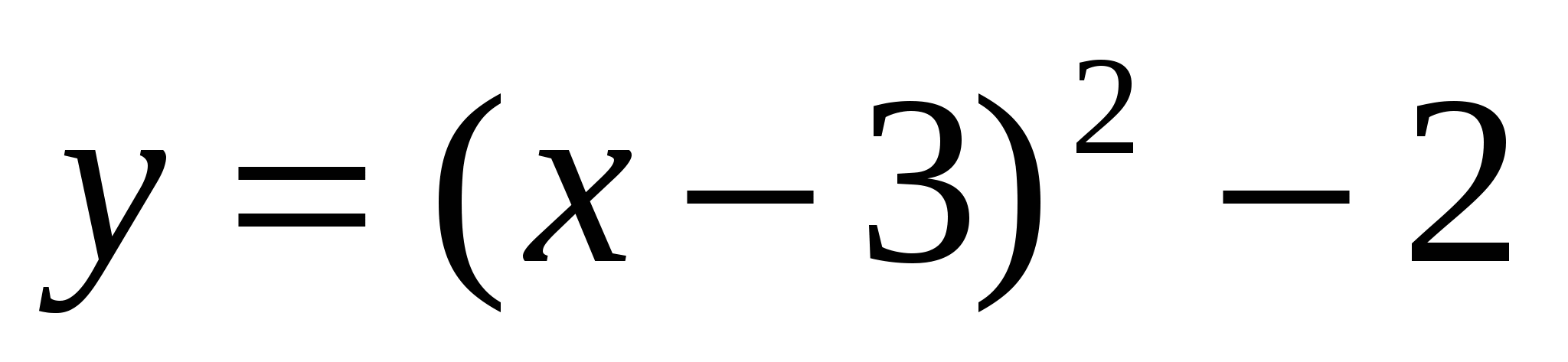 ;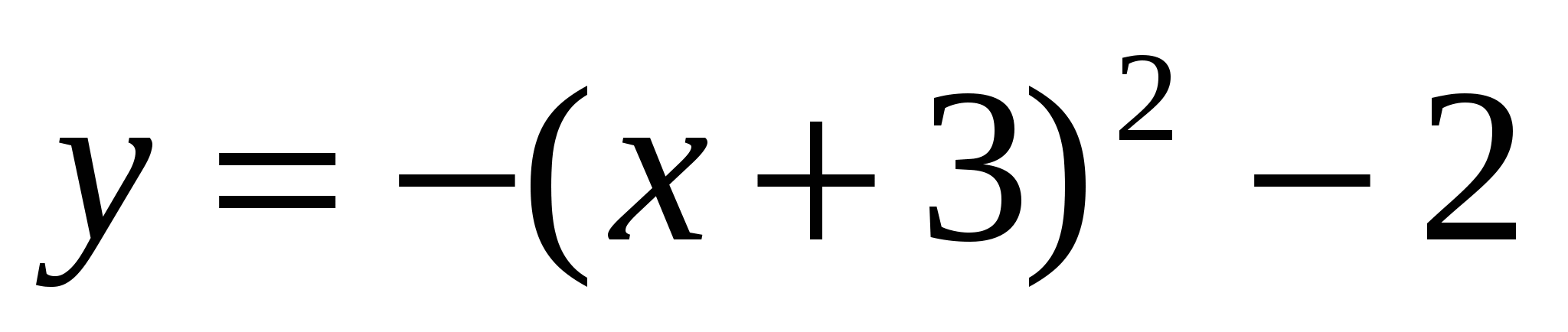 .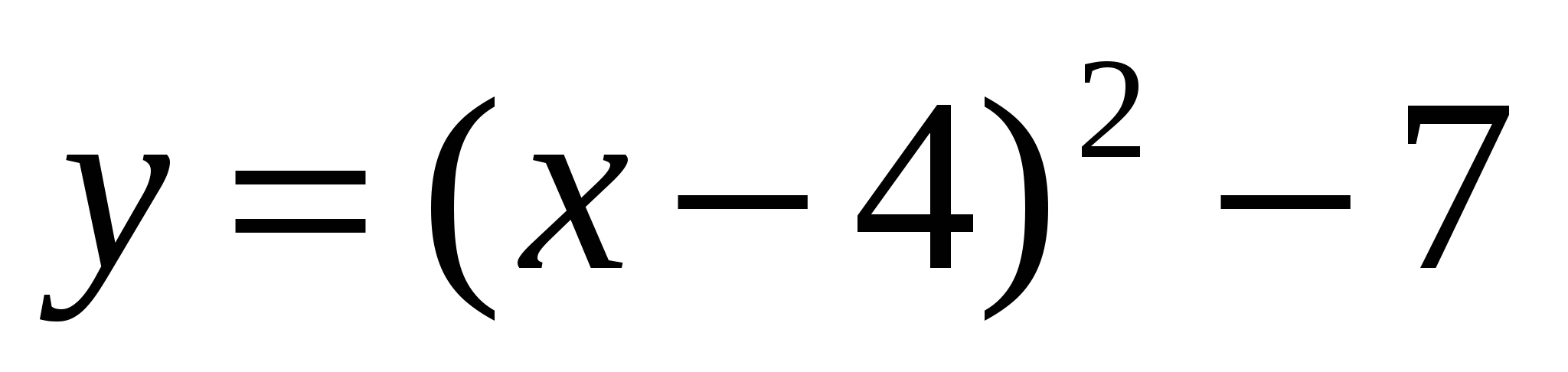 Задание 3. Постройте график функции.;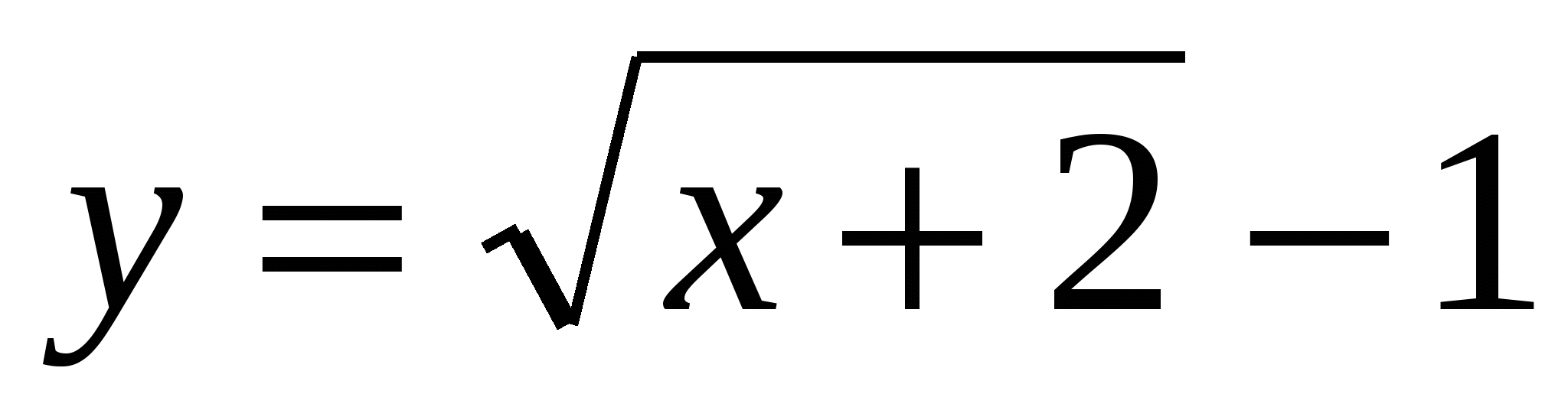 ;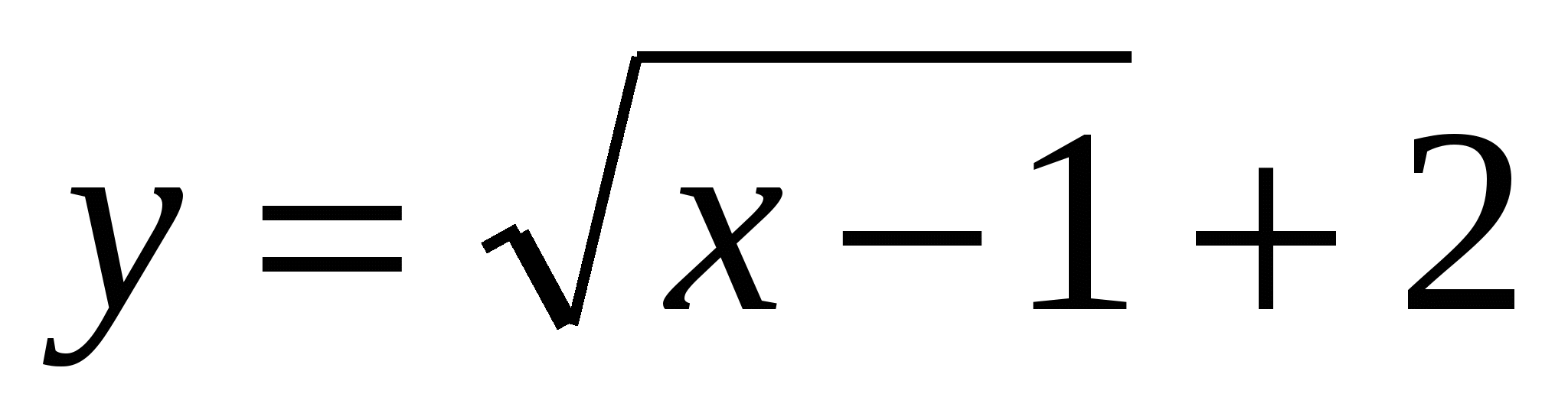 ,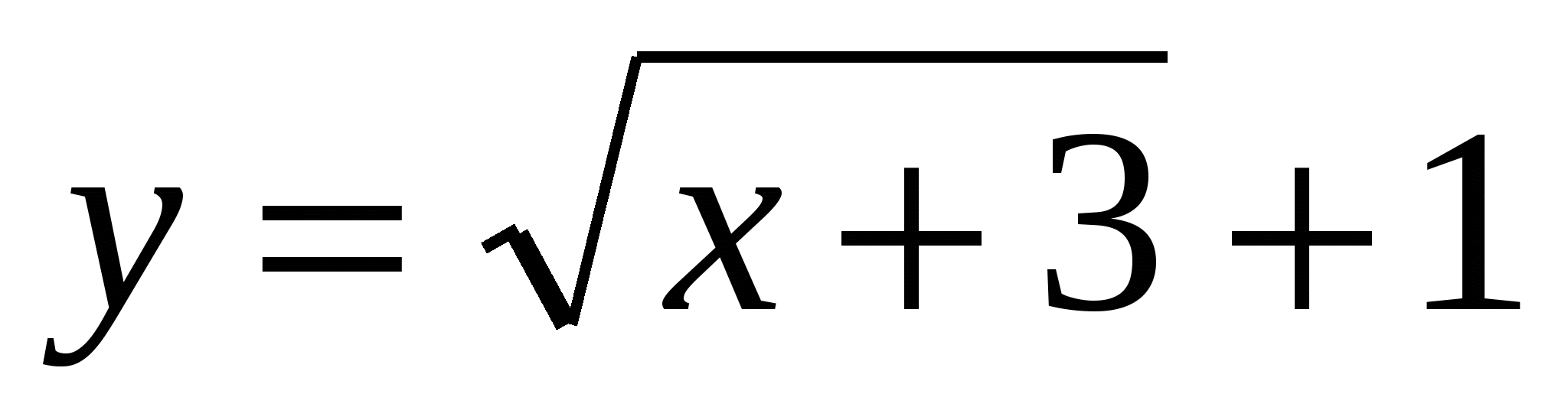 Контрольные вопросы:Что такое числовая функция?Что является графиком линейной функции?Что является графиком квадратичной функции?